Обобщающий урок по теме «Функция у= ах2+bx+c,её свойства и график»                                                                                 Семенова Секинат Магомедовна, учитель математики МКОУ « СОШ № 2 г.Усть-Джегуты»Тип урока : Урок обобщения и систематизации знаний.Цели урока :Образовательные :-обобщить и закрепить ЗУН учащихся по данной теме;-обобщение единичных знаний в системуРазвивающие :- научить применять теоретические знания на практике;- развитие умений обобщать факты и делать выводы;- развитие инициативы, уверенности в своих силах;Воспитательные :- привитие интереса к изучаемому предмету;- воспитание осмысленной учебной деятельности.Оборудование :   компьютер, проектор, карточки с заданиямиХод урока:I.Организационный моментII.Фронтальный опрос-Что называется квадратным трехчленом? квадратичной функцией?-Что является графиком квадратичной функции?-Как получается график функции у= ах2+bx+с из параболы у= ах2?-Что является осью параболы у= ах2+bx+с?-По какой формуле вычисляется абсцисса х0 вершины параболы? Как вычисляется ордината вершины параболы ?-Как определить направление ветвей параболы?-Расскажите алгоритм построения параболы у= ах2+bx+сIII.Устная работа ( проецируется на экране)- Из материалов открытого банка заданий ФИПИ по подготовке к ОГЭЗадание № 1.На рисунке изображены графики функций вида y=ax2​+bx+c. Установите соответствие между графиками функций и знаками коэффициентов a и c.ГРАФИКИА)                                                           Б)                                                  В)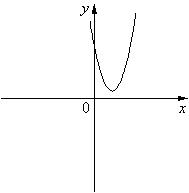 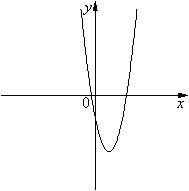 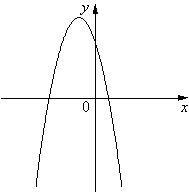 КОЭФФИЦИЕНТЫ1) a<0,  c>0   2) a>0,  c<0   3)   a>0,  c>0Задание № 2.На рисунке изображён график квадратичной функции y=f(x).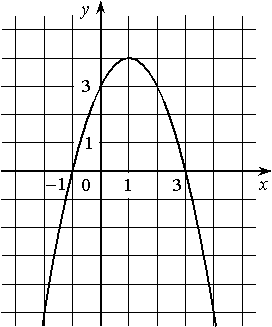 Какие из следующих утверждений о данной функции неверны? Запишите их номера.1)  f(x)<0 при x<12) Наибольшее значение функции равно 33)  f(0)>f(4)Задание № 3На рисунке изображён график функции y=ax2​+bx+c. Установите соответствие между утверждениями и промежутками, на которых эти утверждения удовлетворяются.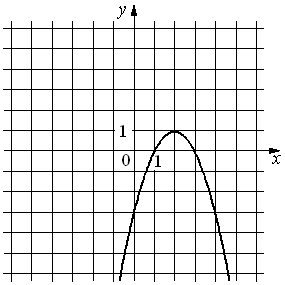 УТВЕРЖДЕНИЯА) Функция возрастает на промежуткеБ) Функция убывает на промежуткеПРОМЕЖУТКИ1)[0; 3]2)[− 1; 1]3)[2; 4]4)[1; 4]Задание № 4Установите соответствие между функциями и их графиками.ФУНКЦИИА)   y =3x2​+15x+16Б) y =3x2​−15x+16В) y = − 3x2​+15x−16ГРАФИКИ                                                           2)                                                       3)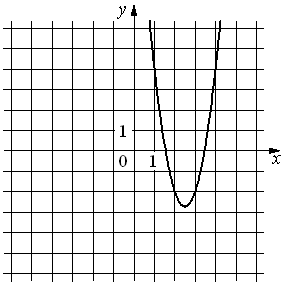 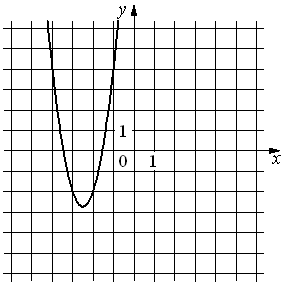 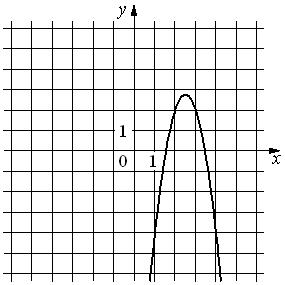 IV.Самостоятельная работа по карточкамЗадание : написать уравнение каждого графика     Приложение V.Домашнее задание : повторить теорию п.22,№№22.17;22.21Литература :Алгебра. 8 класс. Ч. 1. Учебник для учащихся общеобразовательных учреждений / А. Г. Мордкович. — 12-е изд., стер. — М.: Мнемозина, 2010. Алгебра. 8 класс. Ч. 2. Задачник для учащихся общеобразовательных учреждений / [А. Г. Мордкович и др.]; под ред. А. Г. Мордковича. — 12-е изд., испр. и доп. — М.: Мнемозина, 2010.Материалы открытого банка заданий ФИПИ для подготовки к ОГЭ